APPENDIXHerein we present the full set of spatial patterns (or in the case of boundary conditions, cross-sectional plots) of the leading multivariate modes X, arranged in the same order as in Table 2 and Figure 3 of the main text. Each figure presents patterns for all 12 months of that variable. See Table 2 for the units of each variable. For the boundary condition plots, the abscissa indicates the longitude (in degrees East) of the boundary points, while the ordinate indicates the value at that location.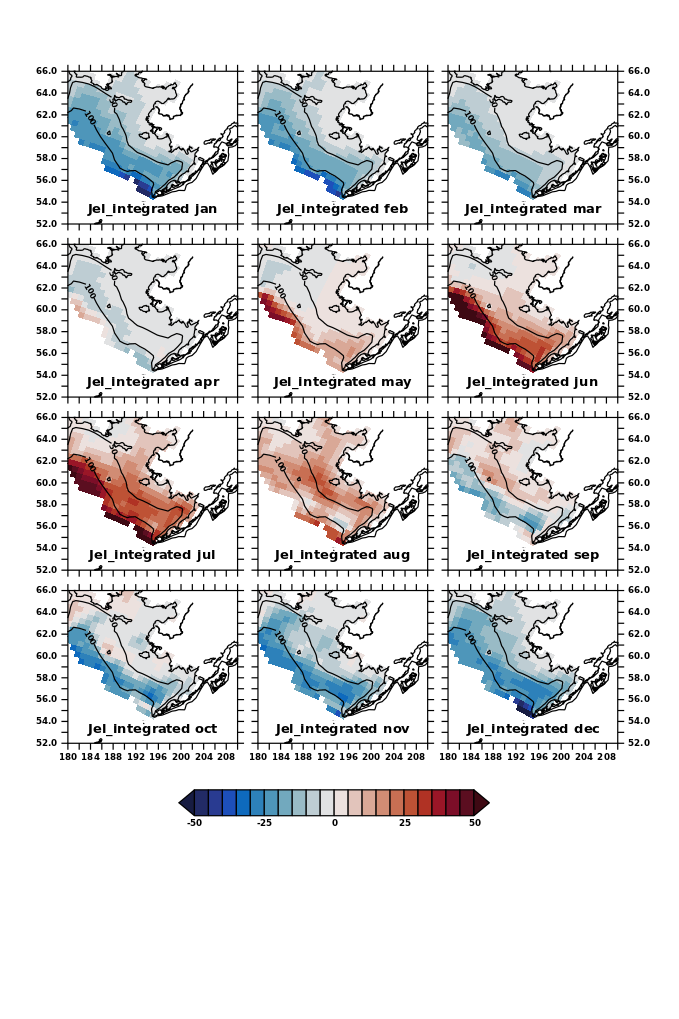 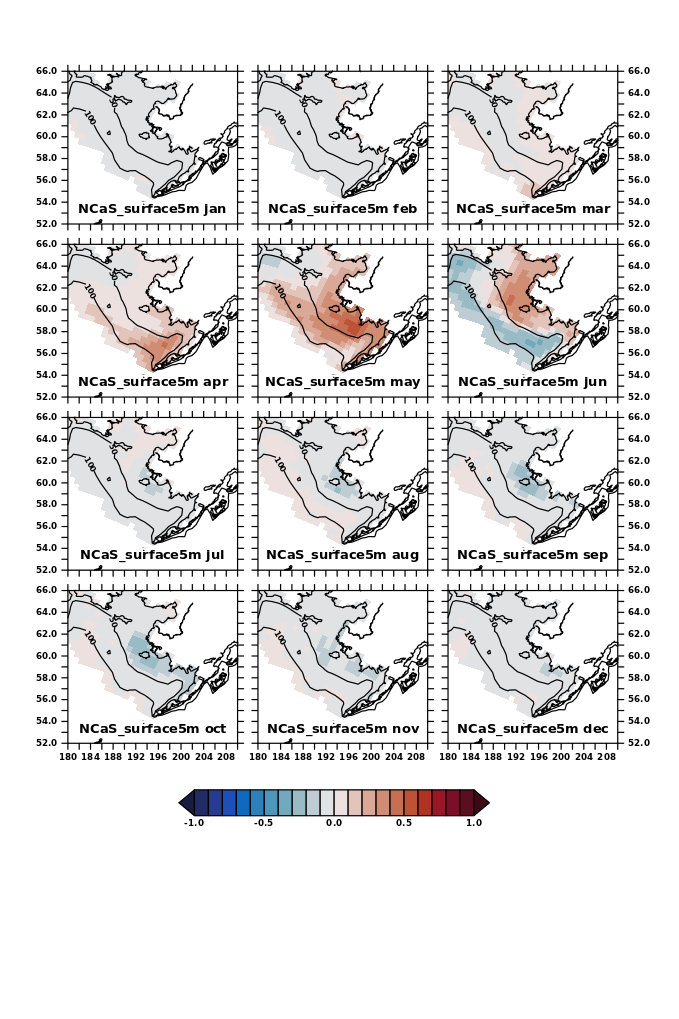 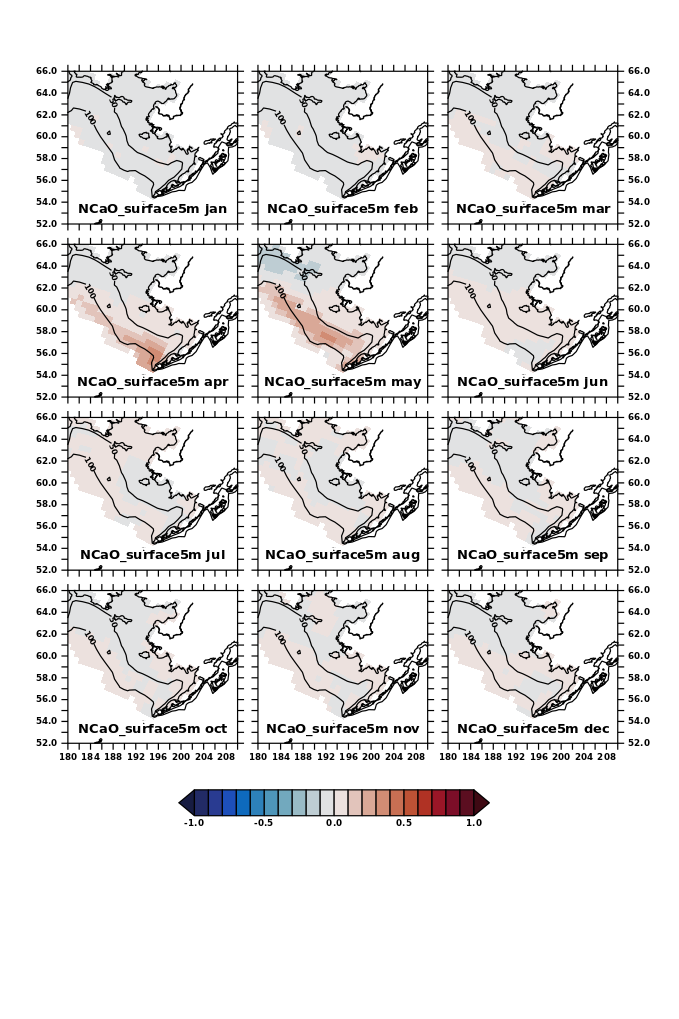 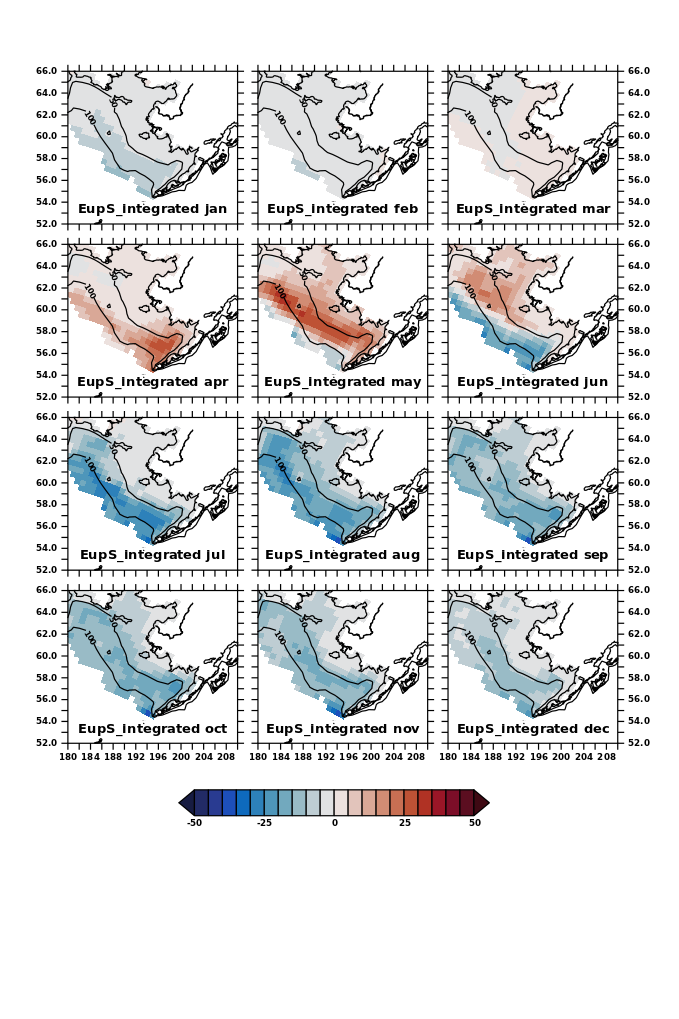 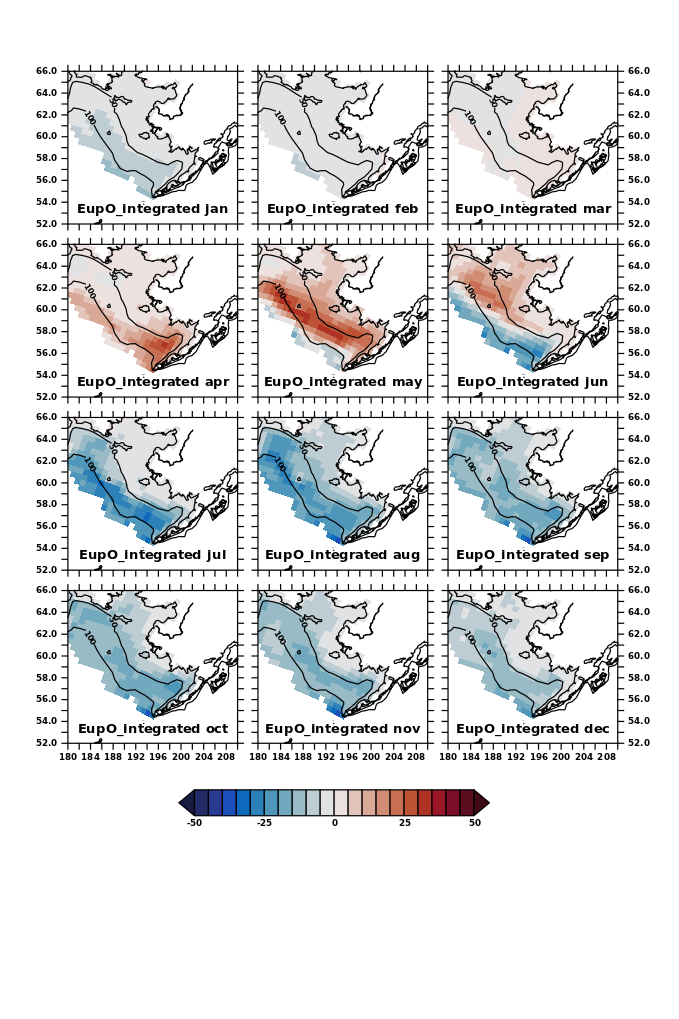 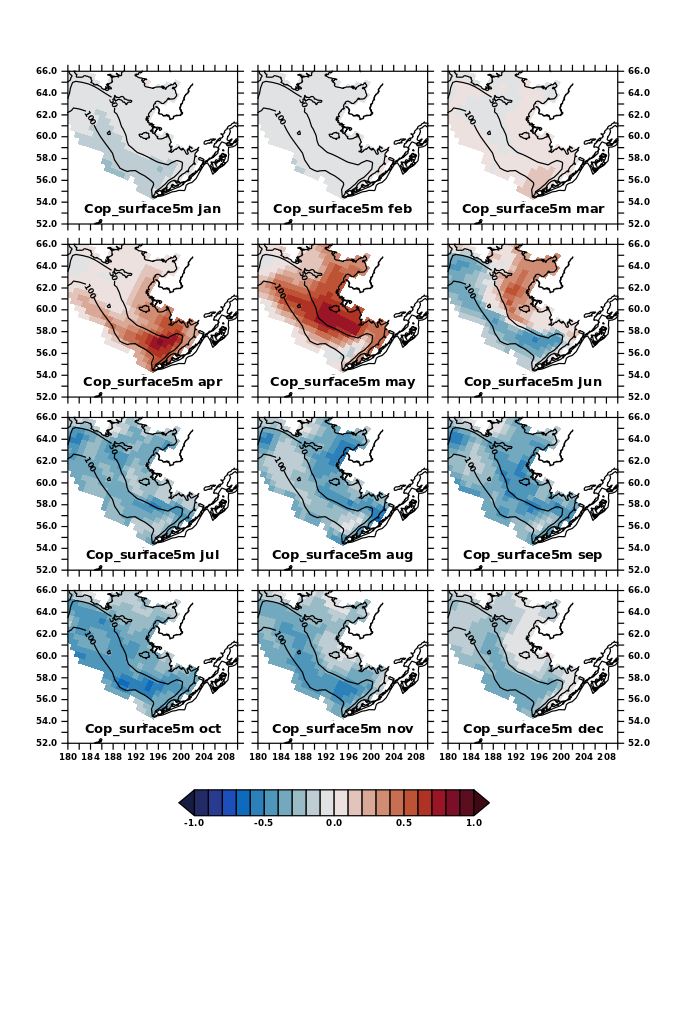 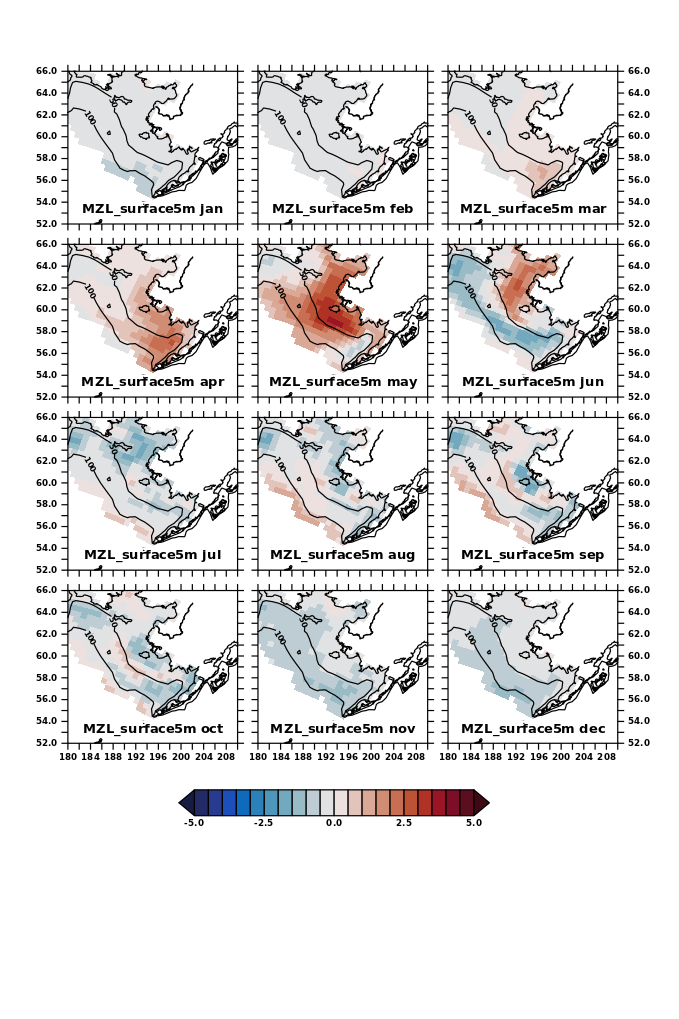 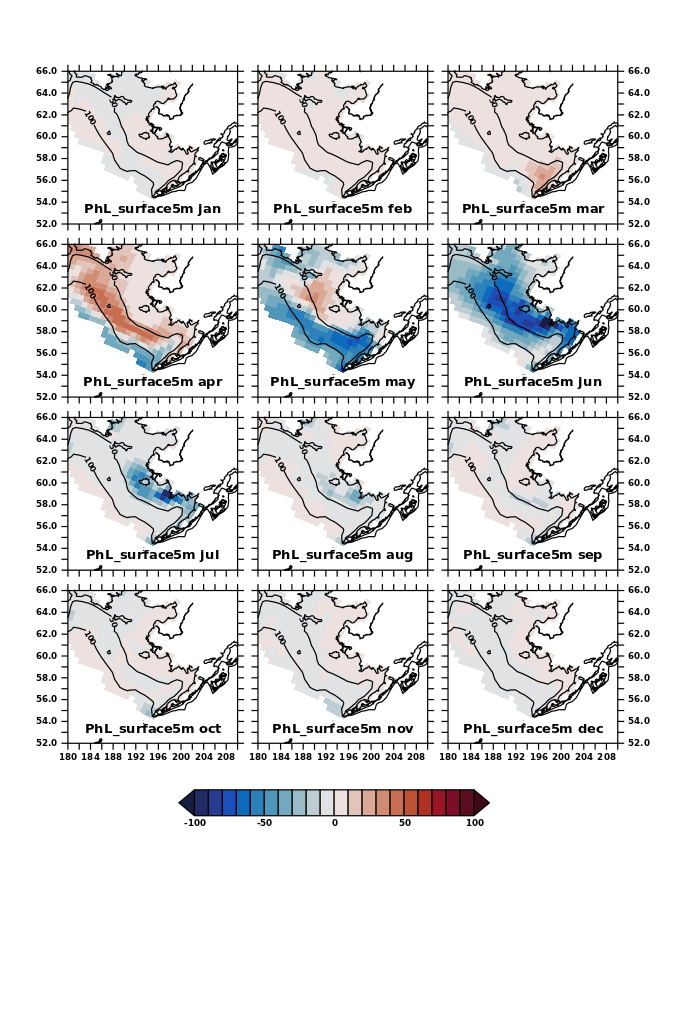 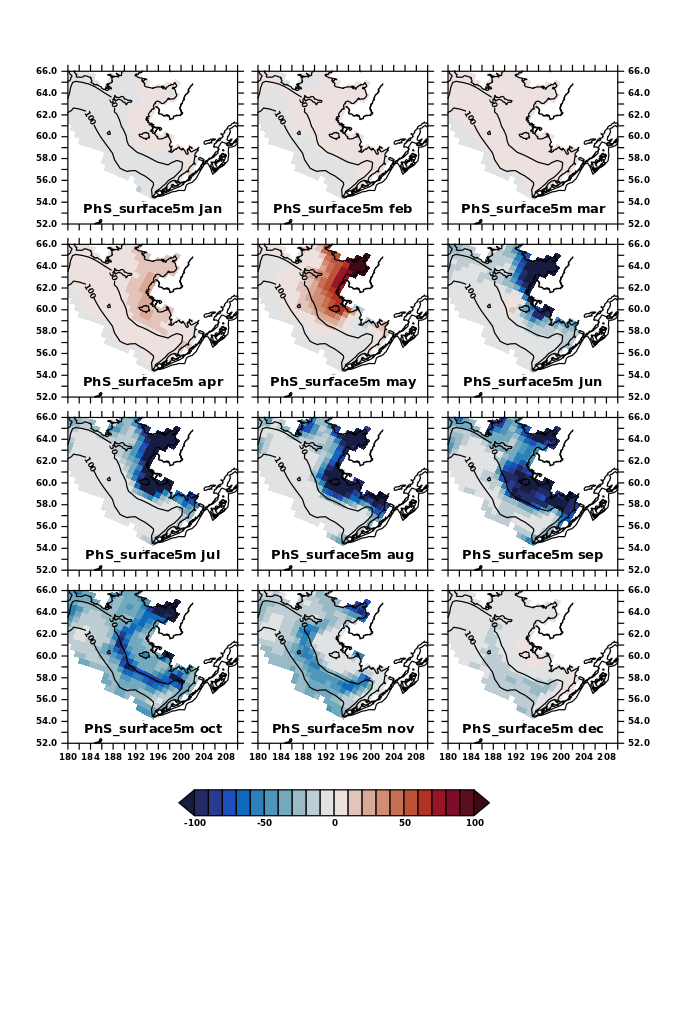 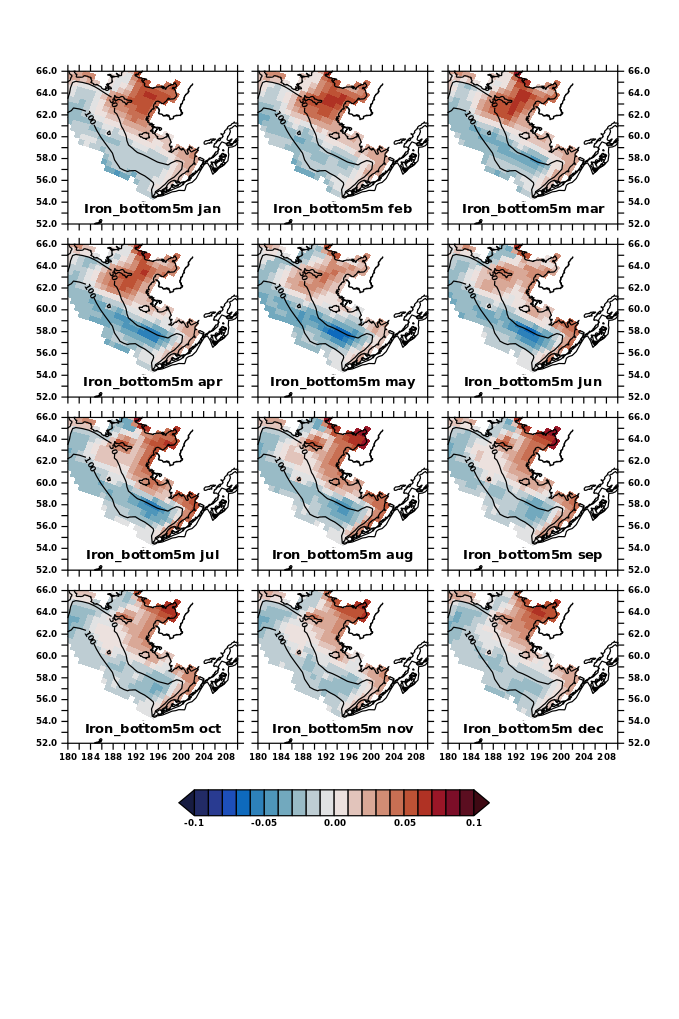 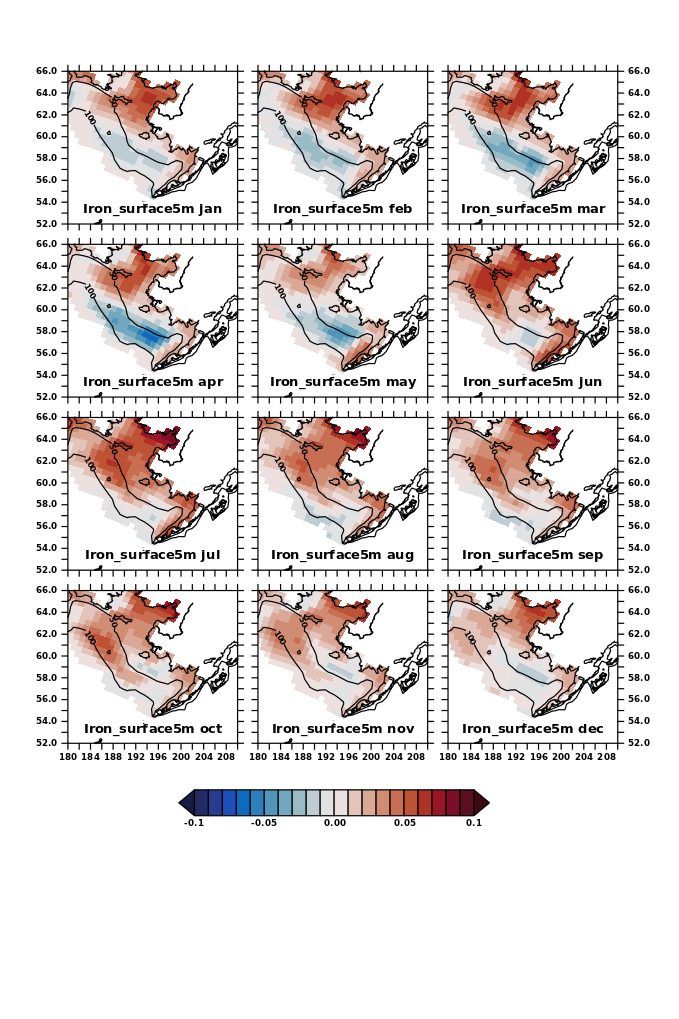 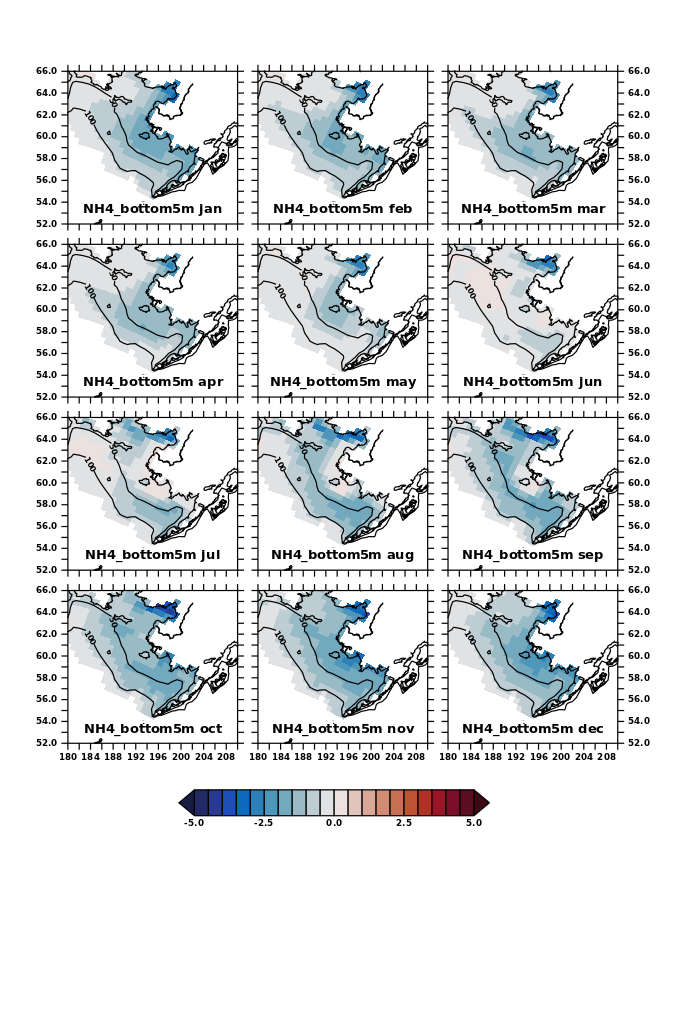 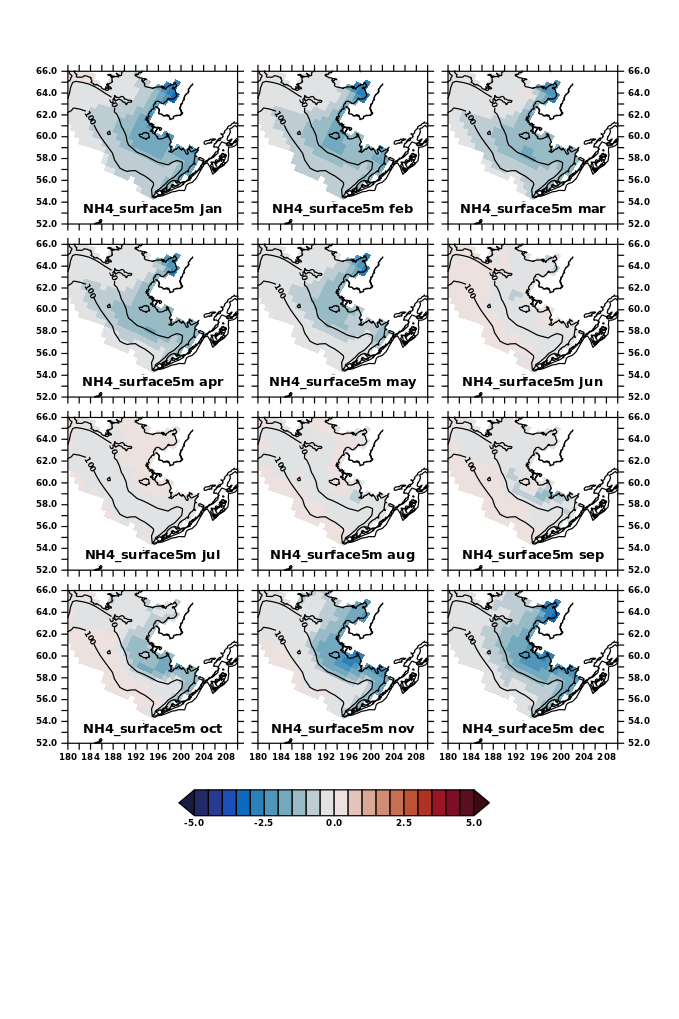 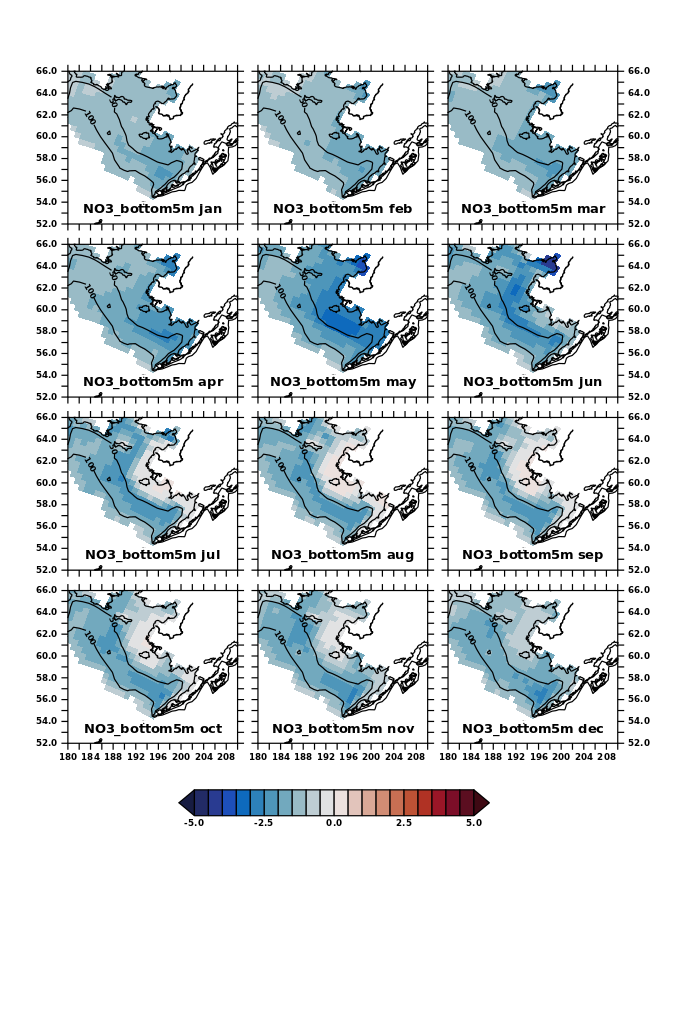 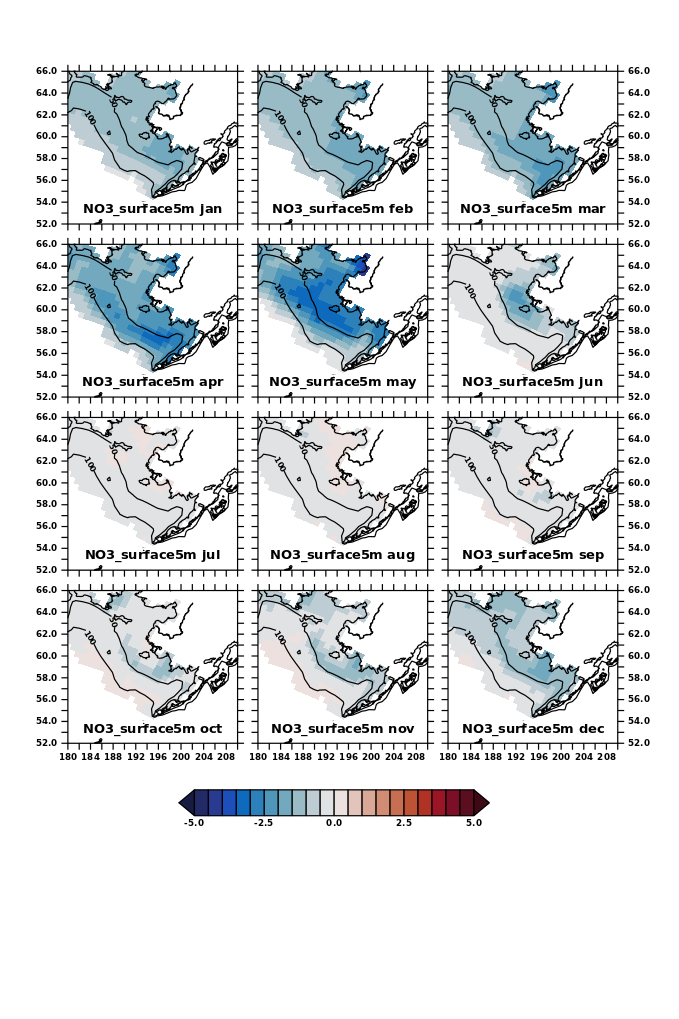 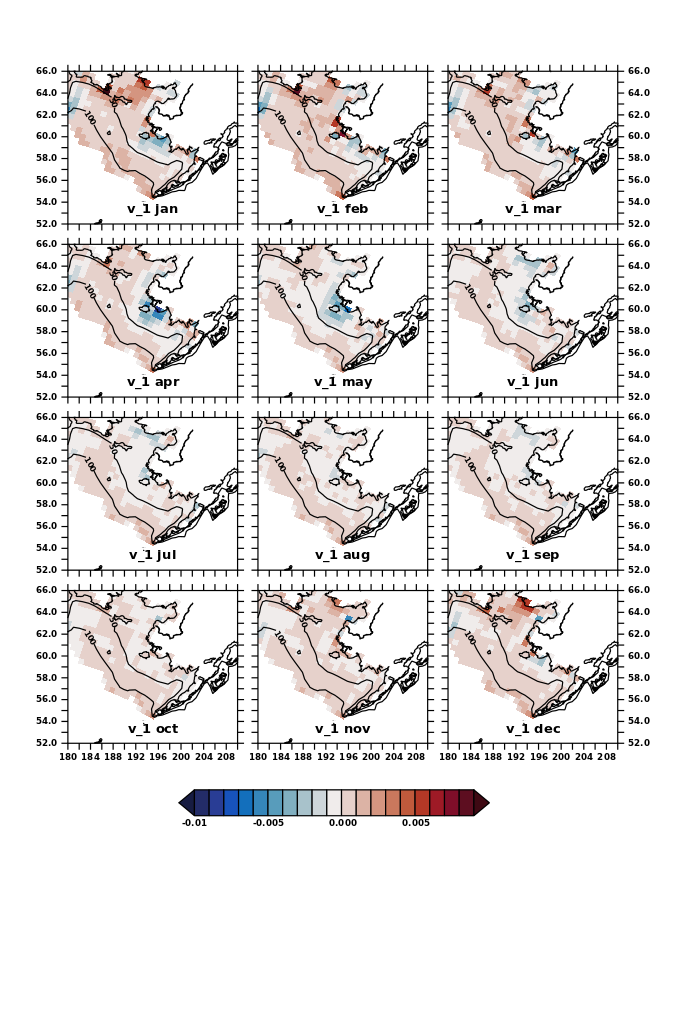 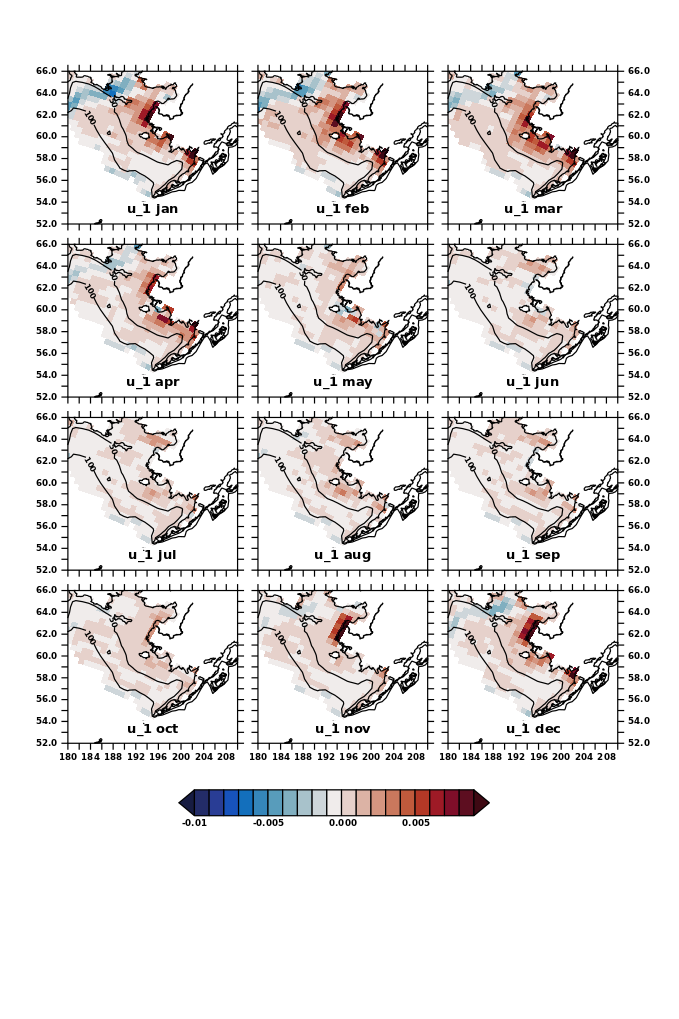 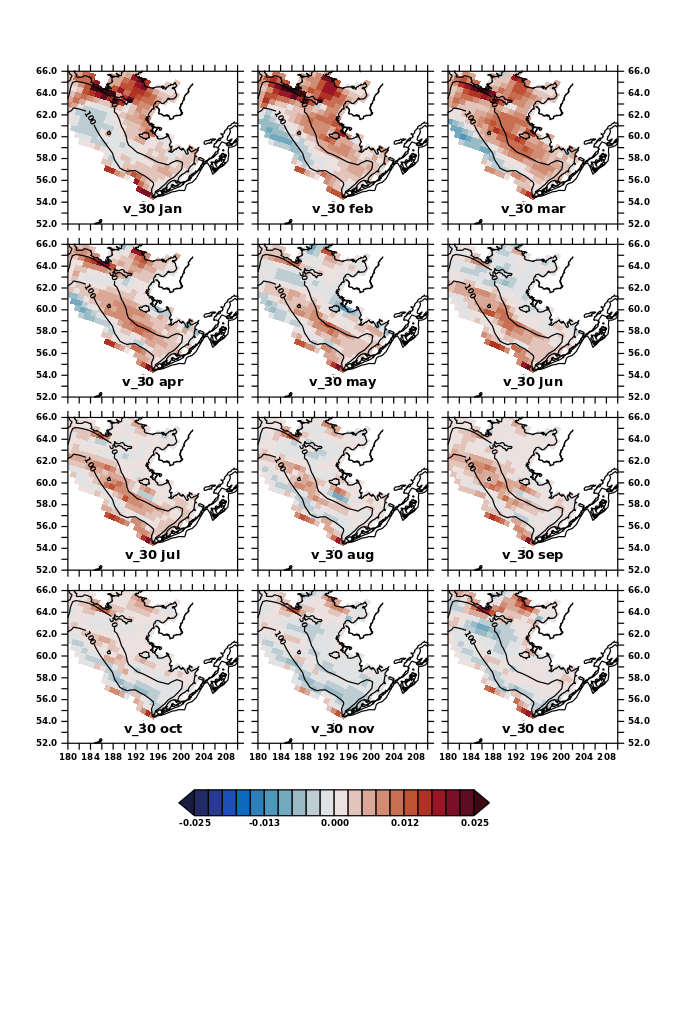 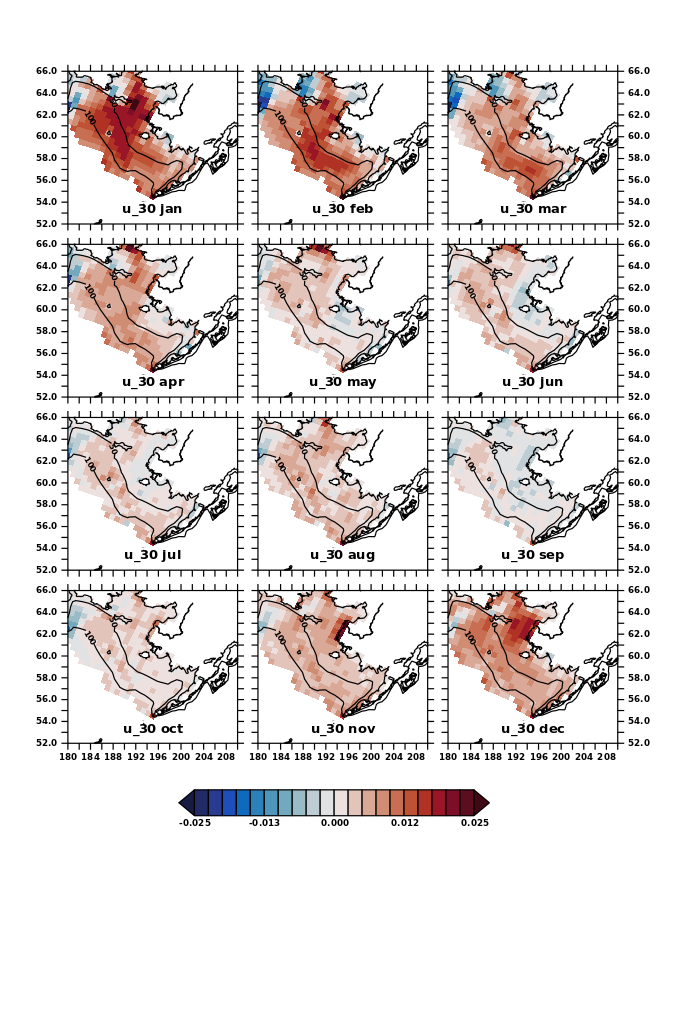 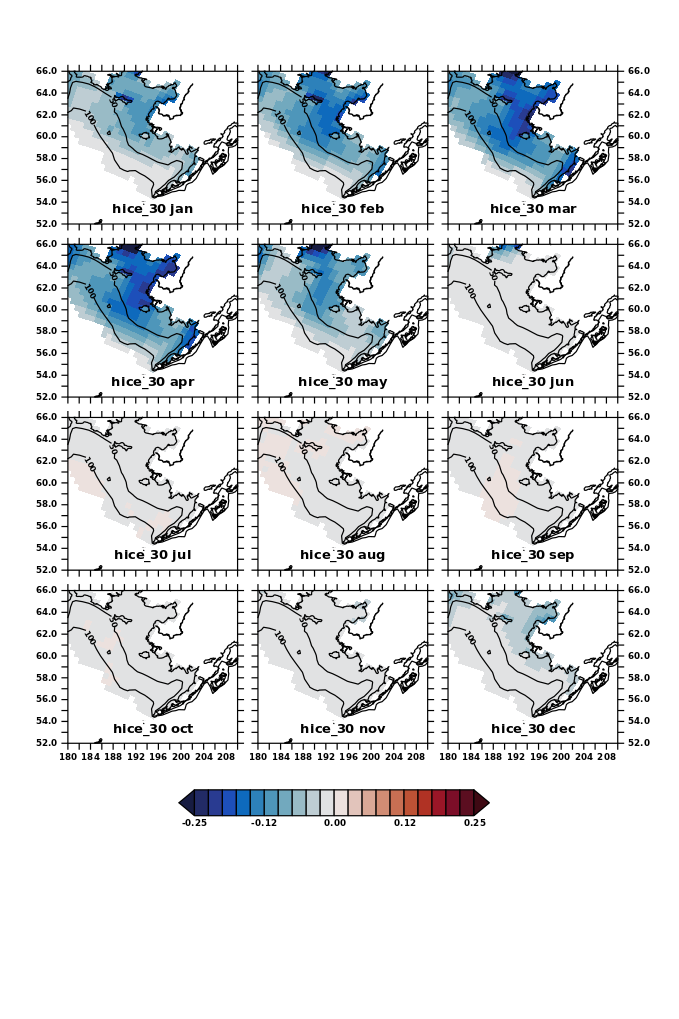 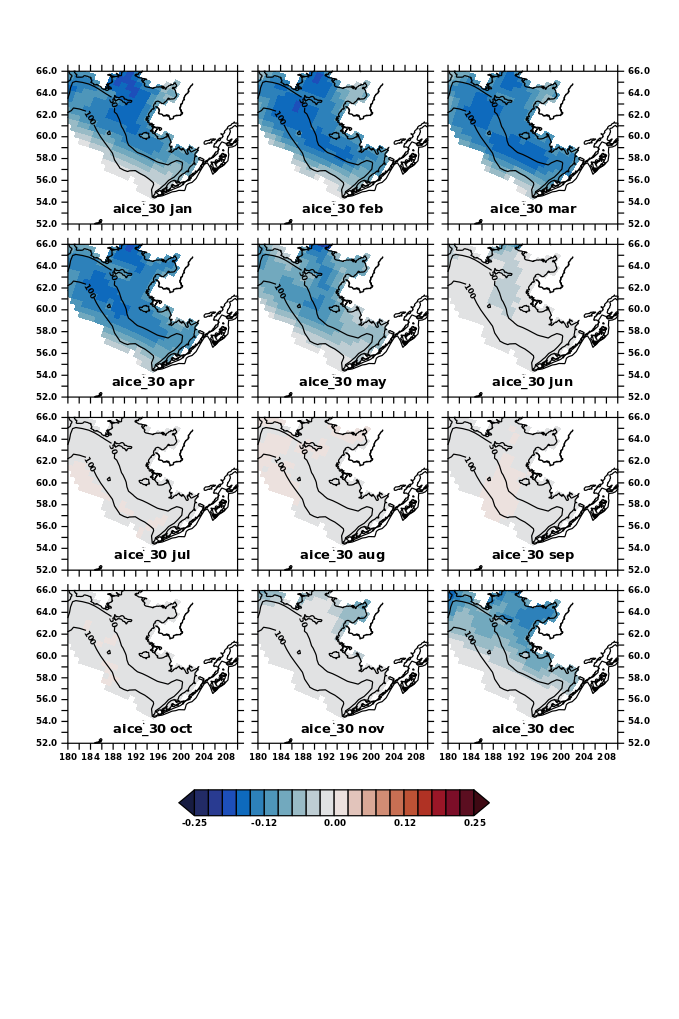 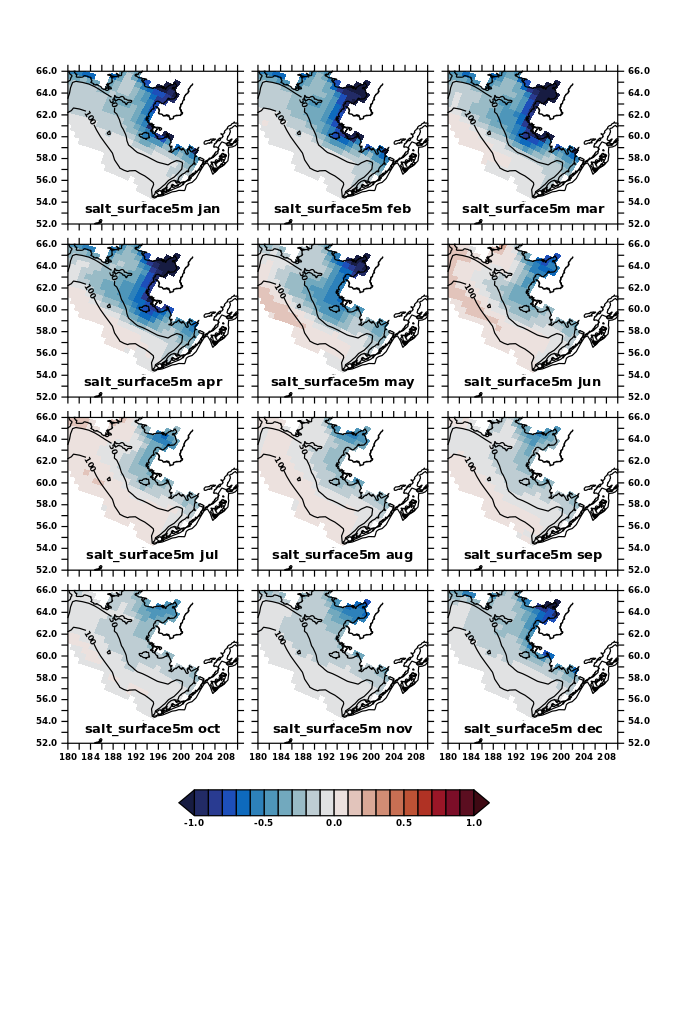 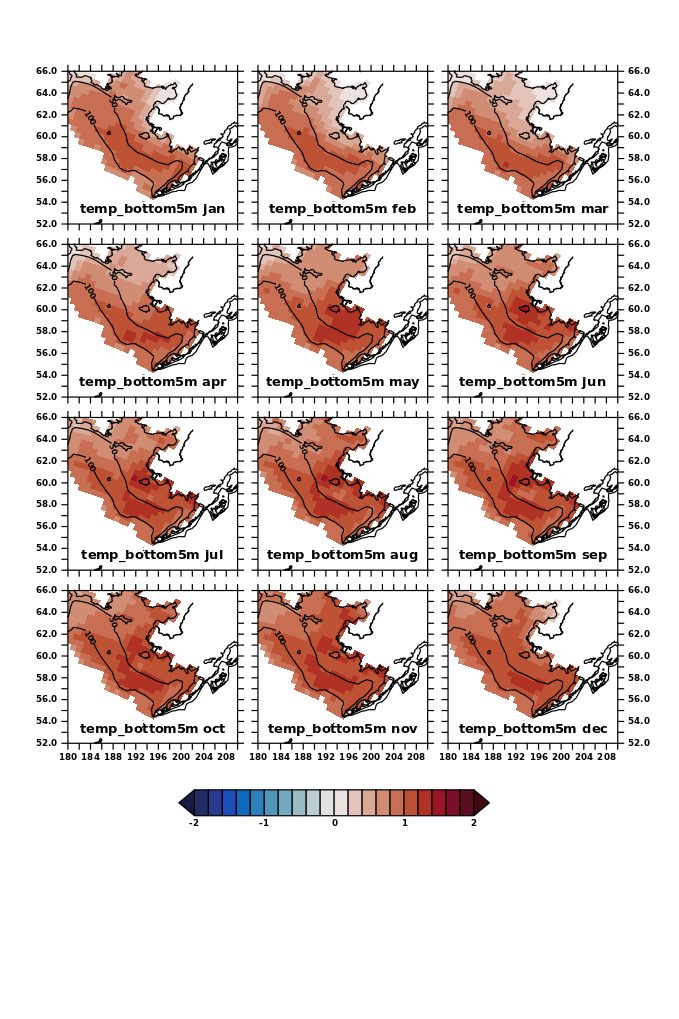 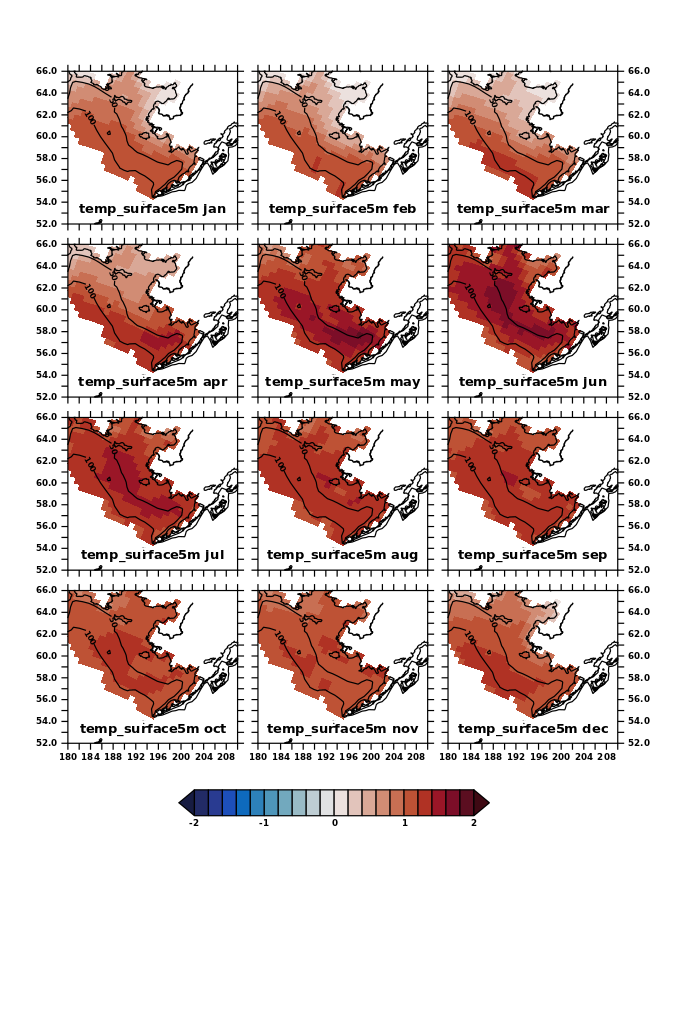 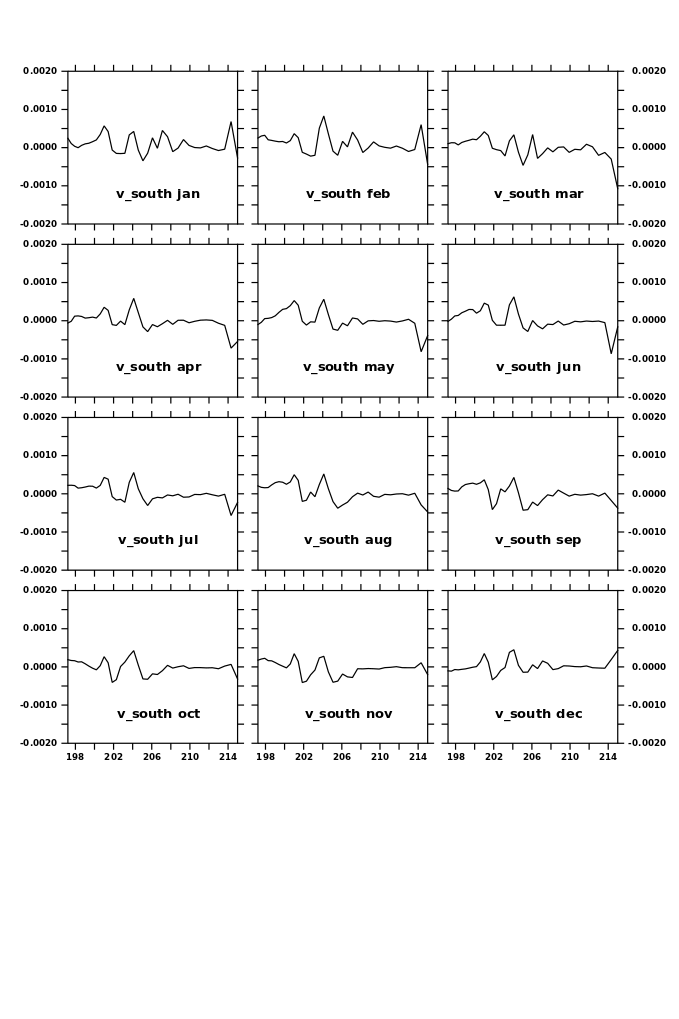 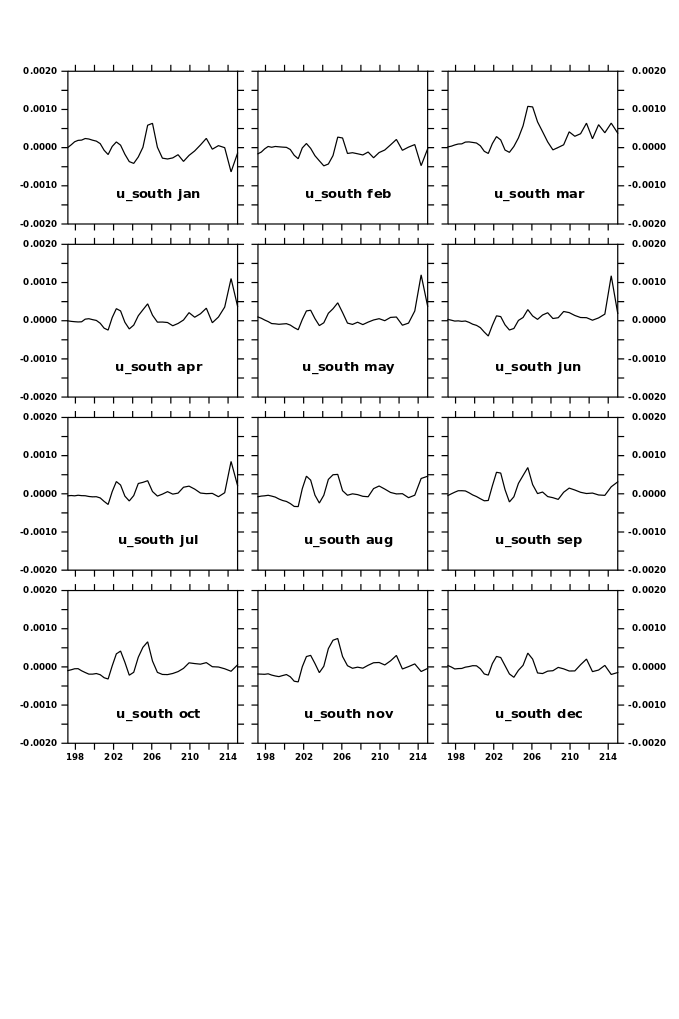 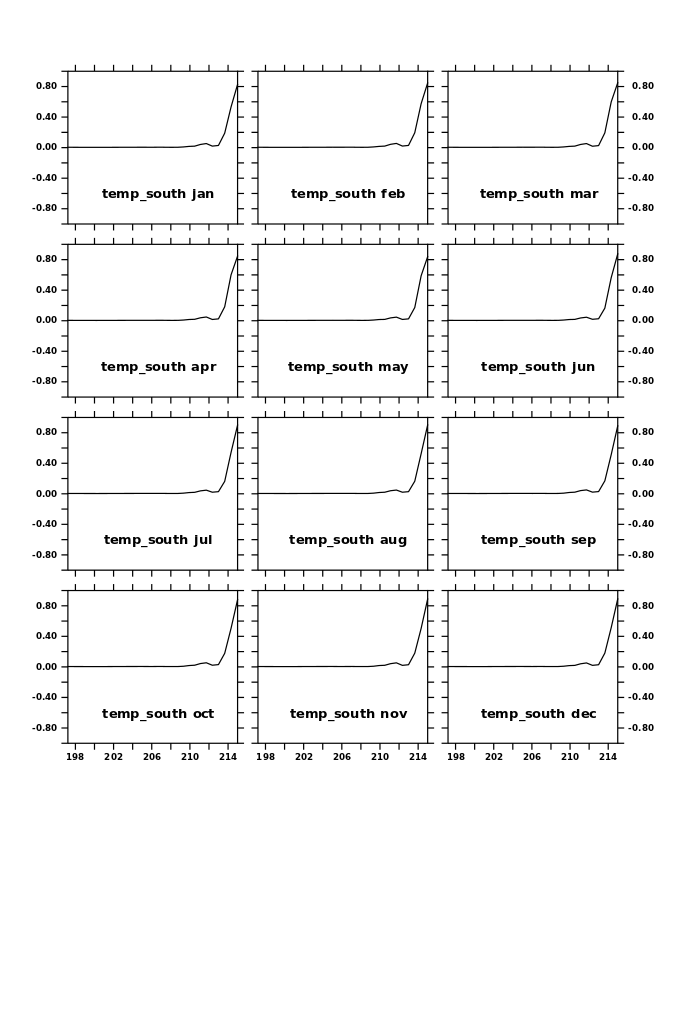 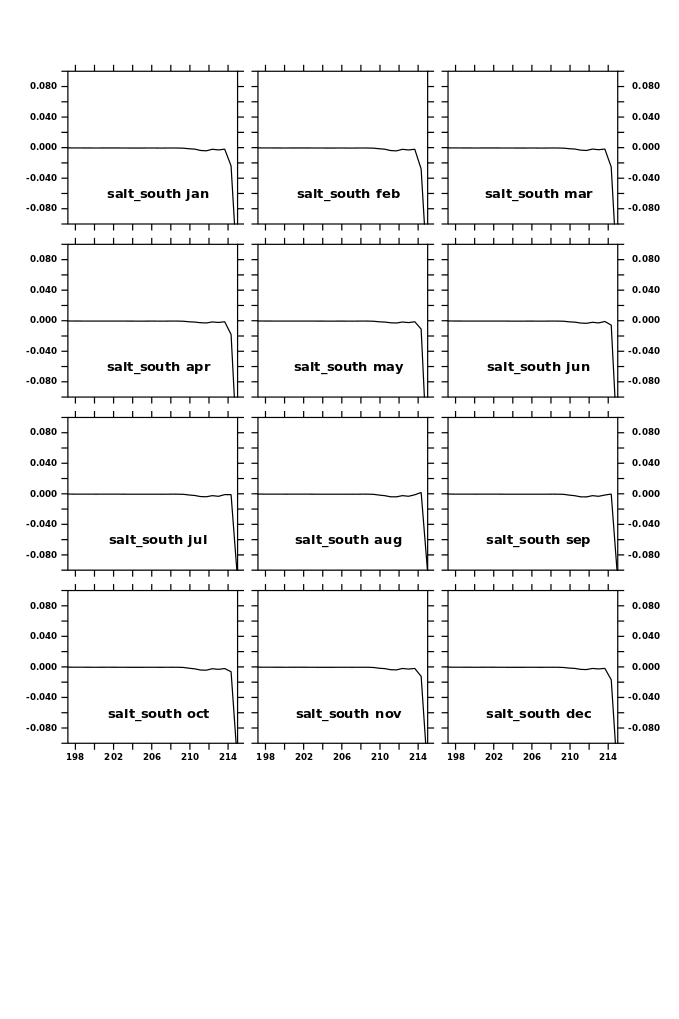 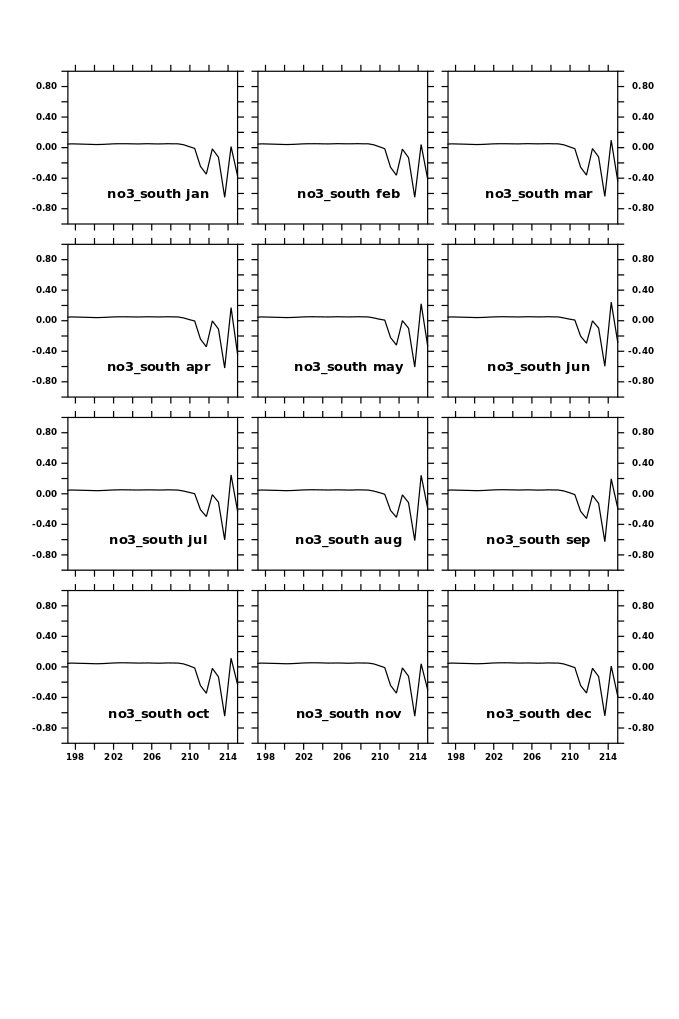 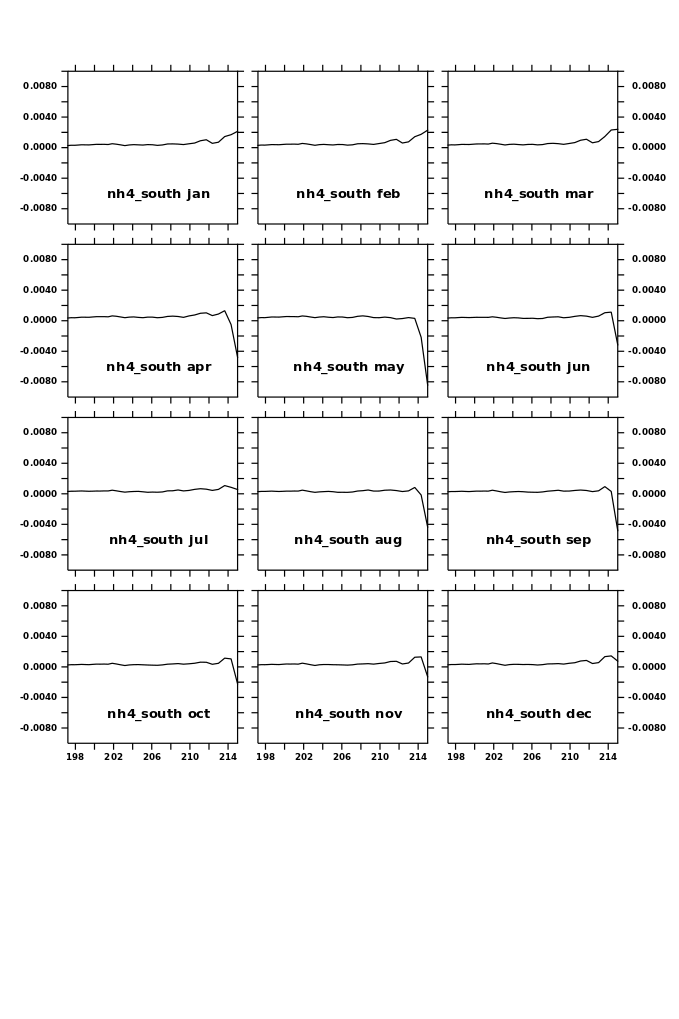 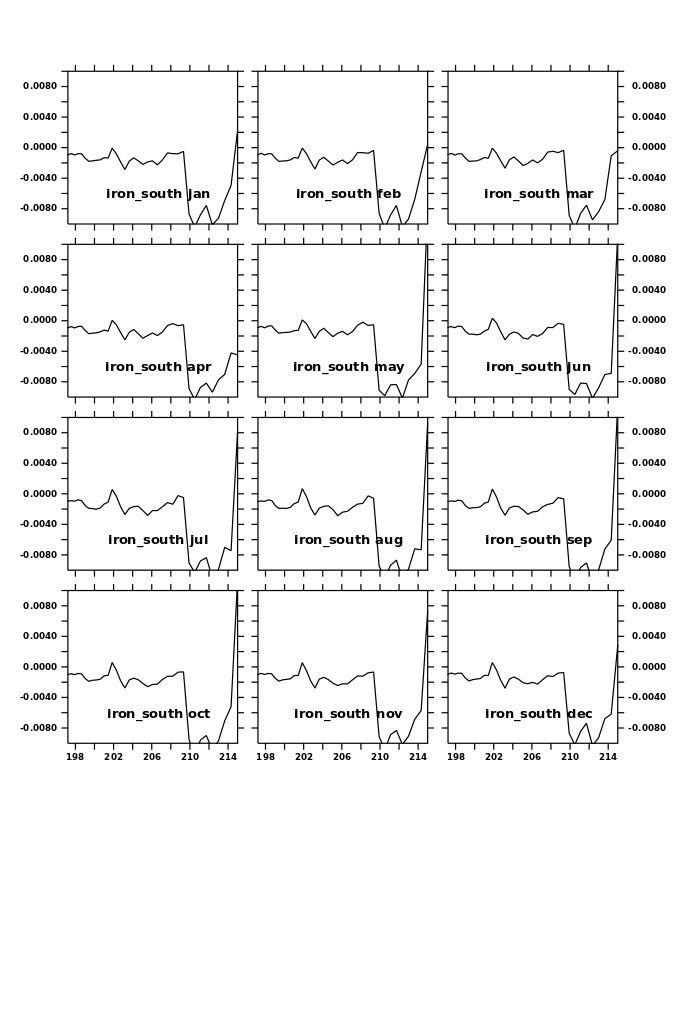 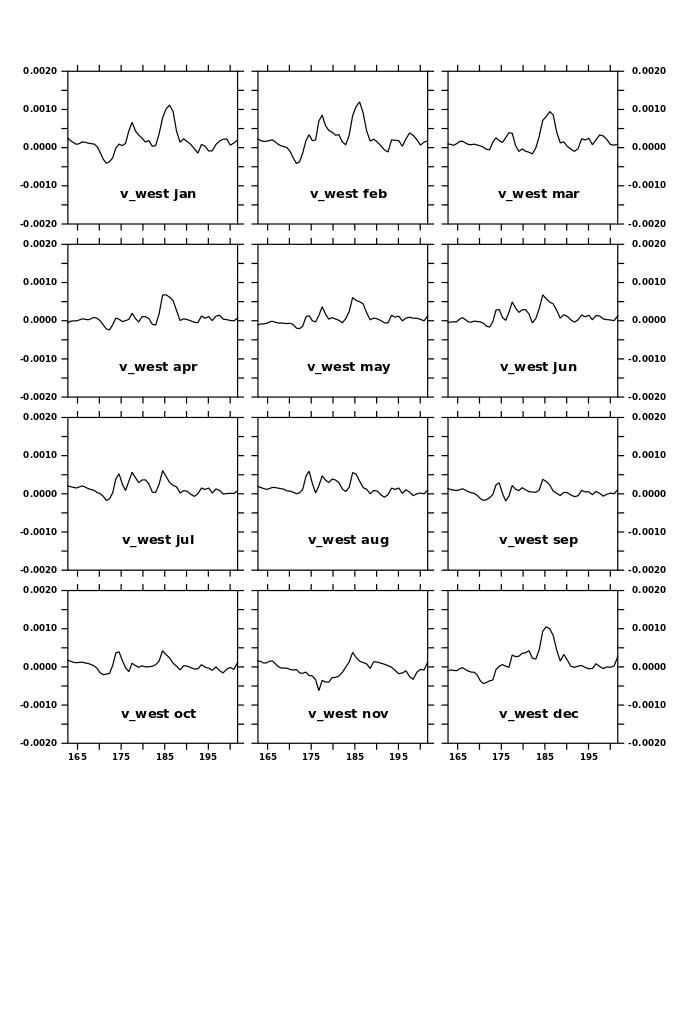 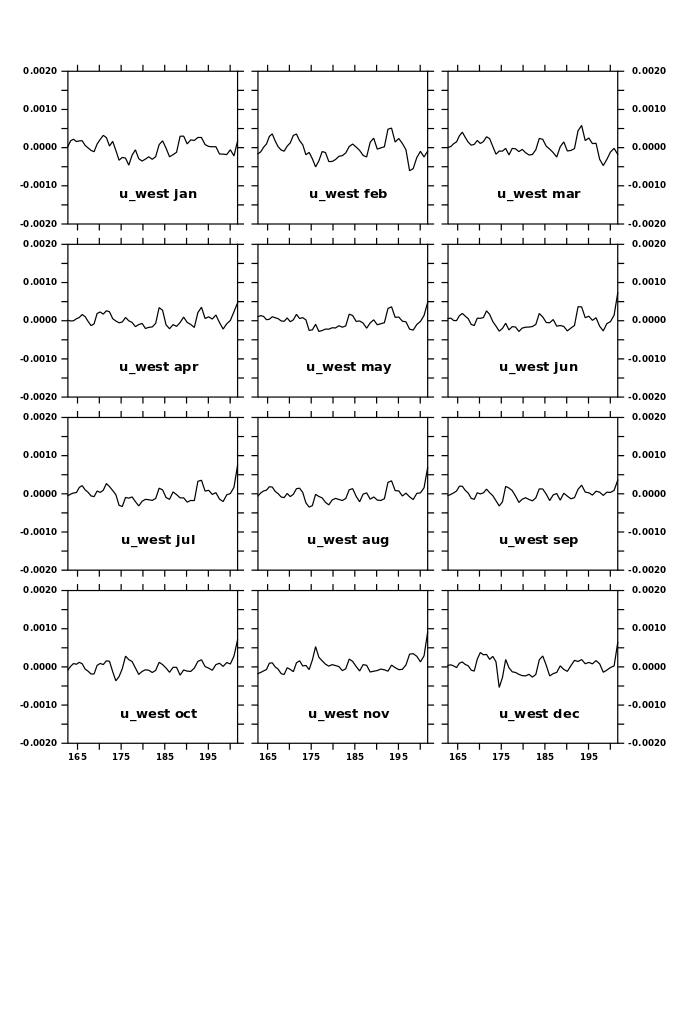 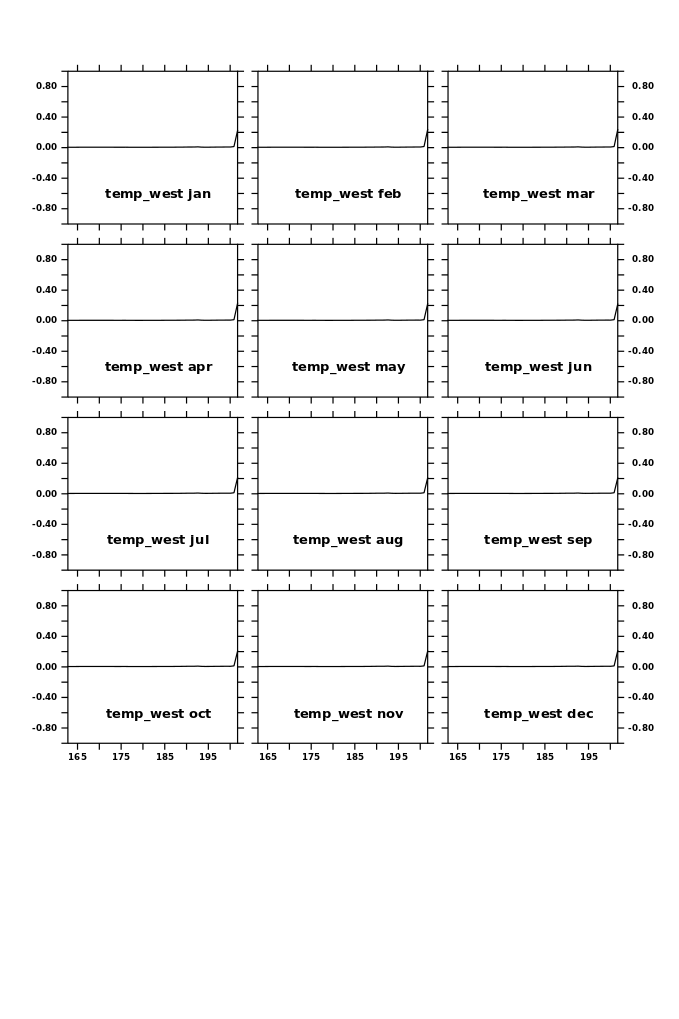 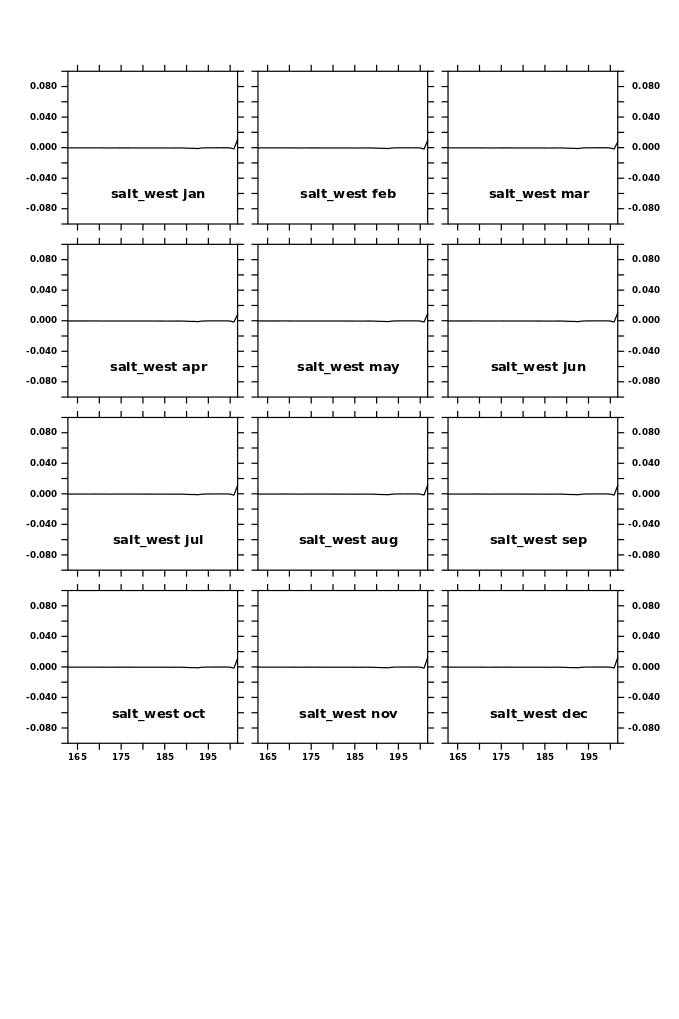 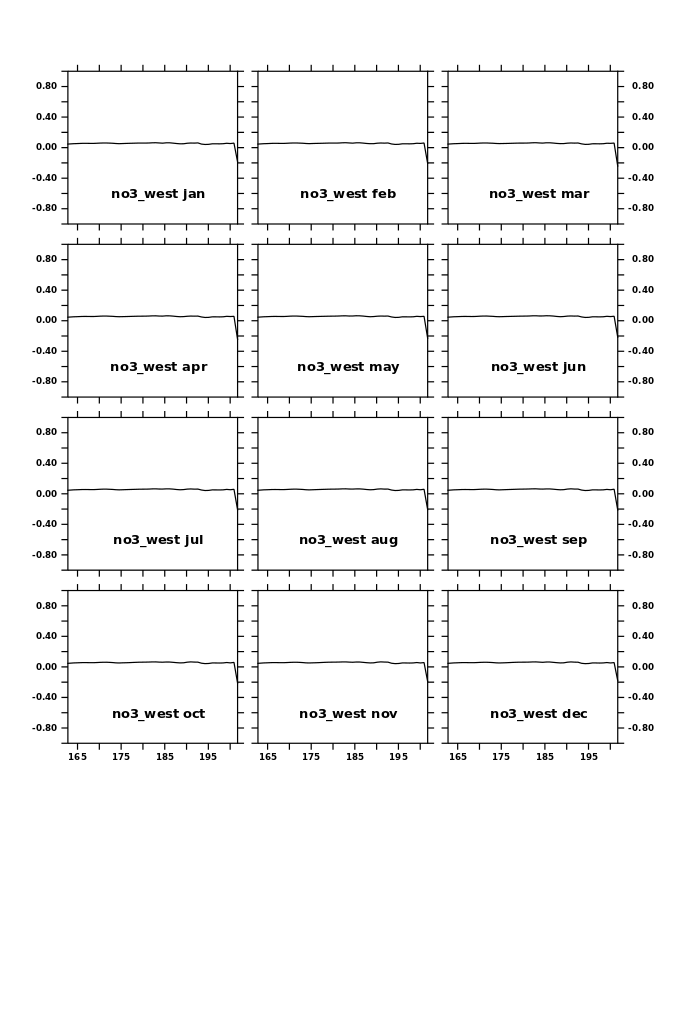 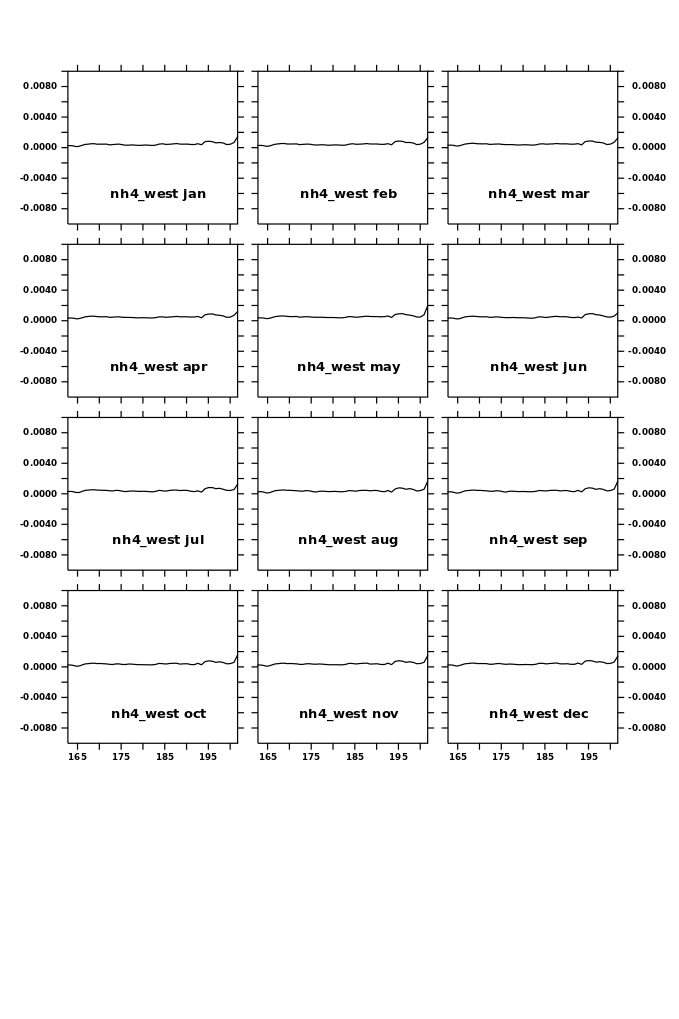 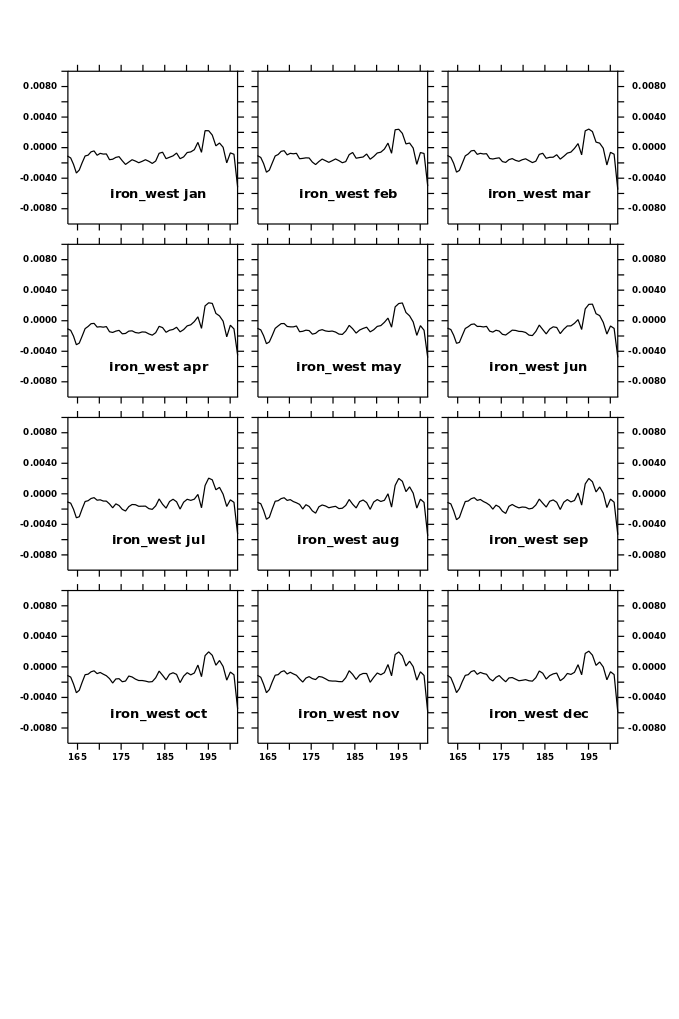 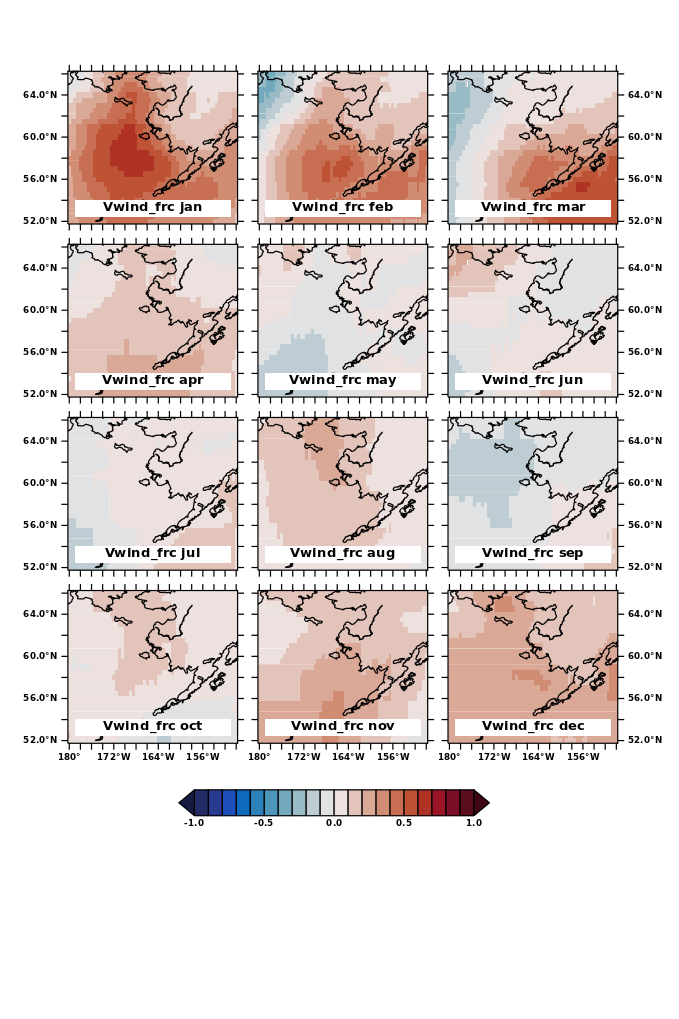 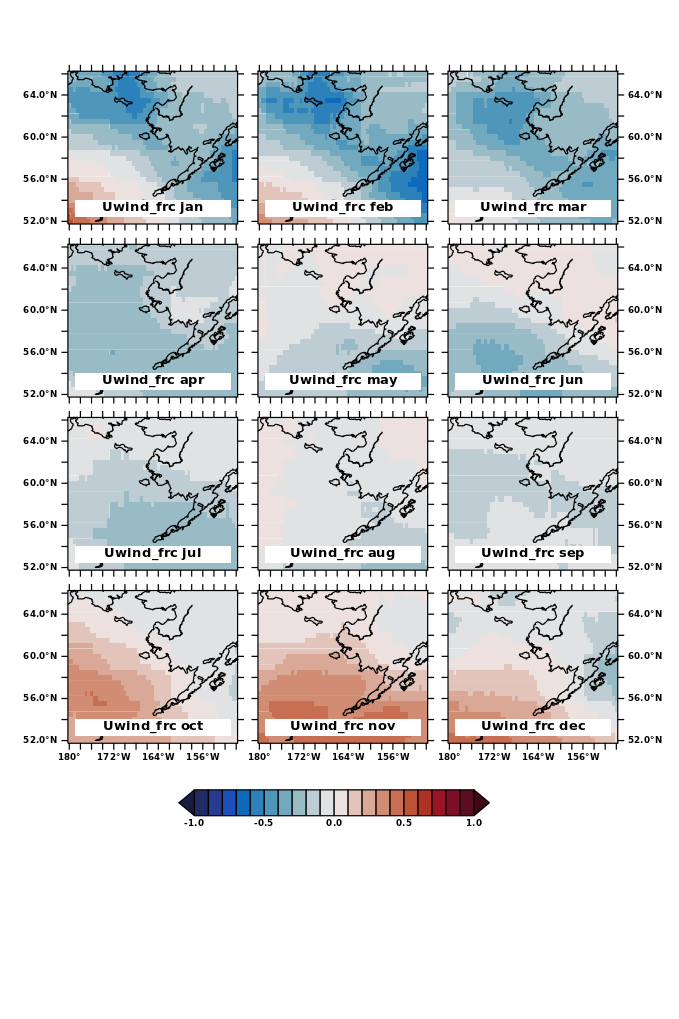 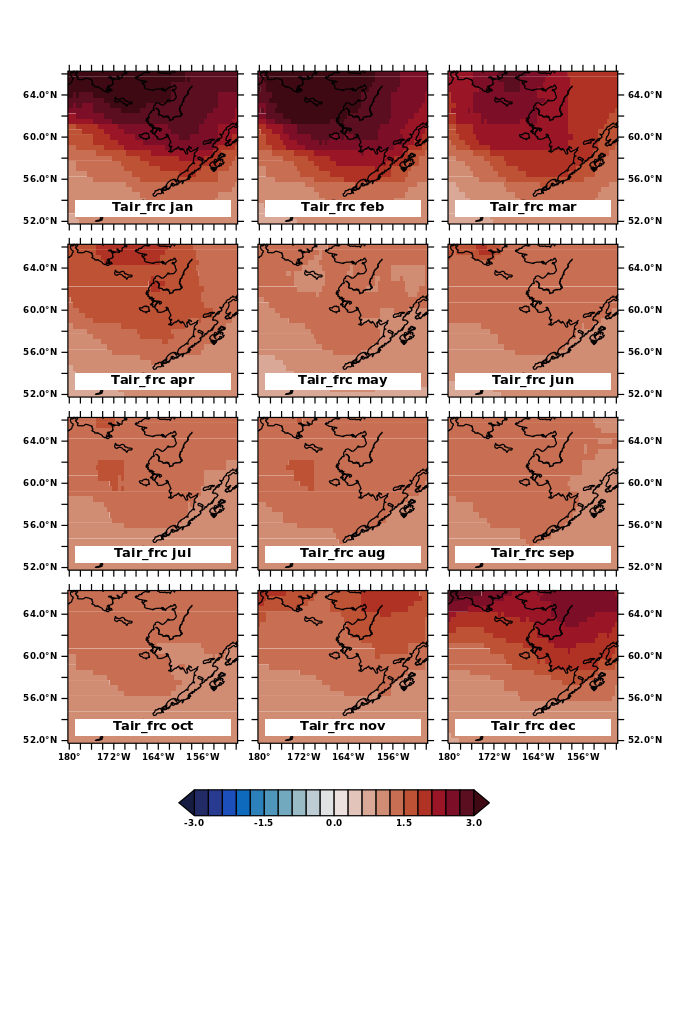 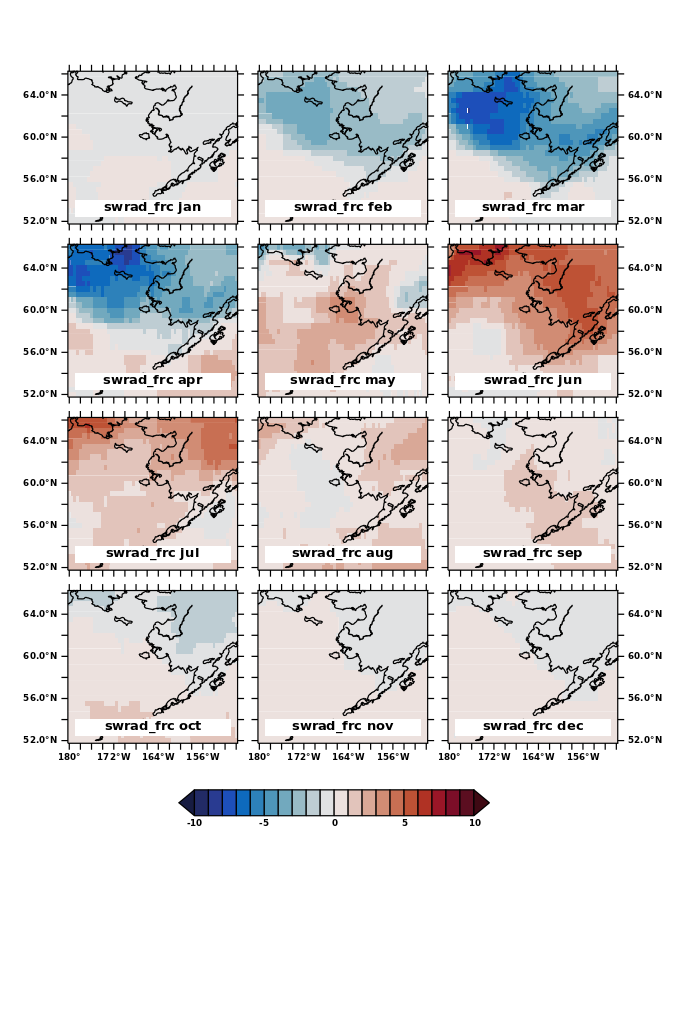 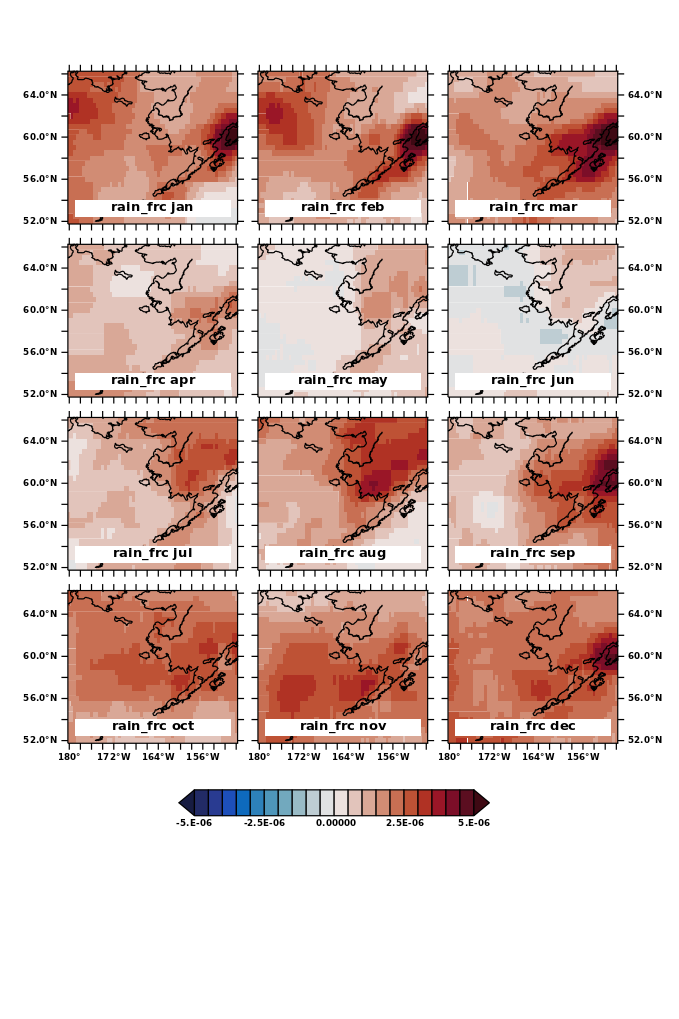 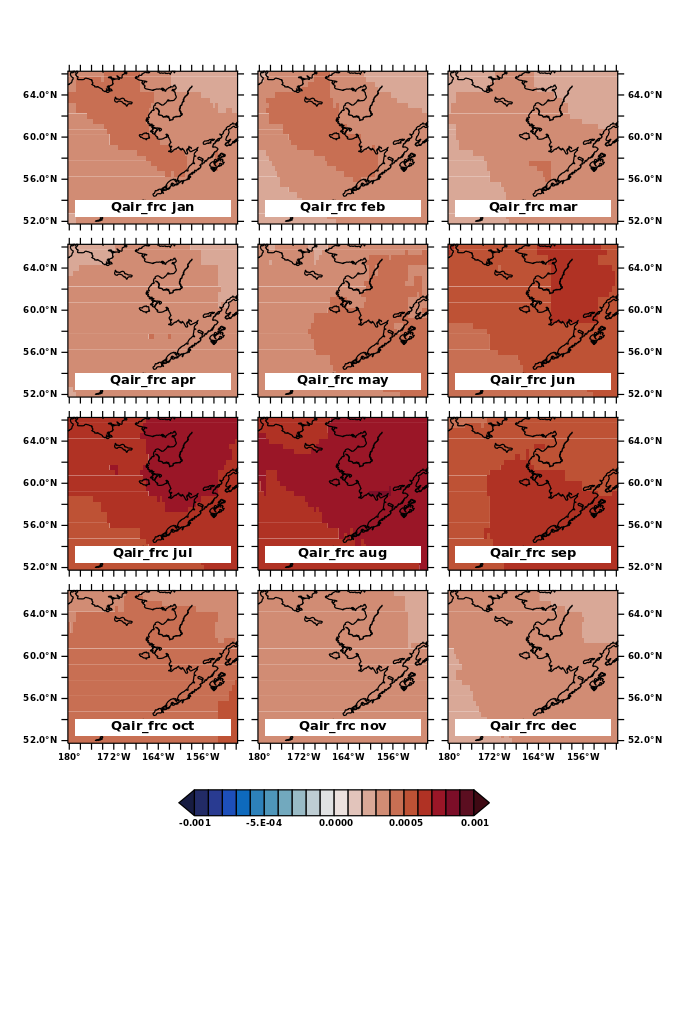 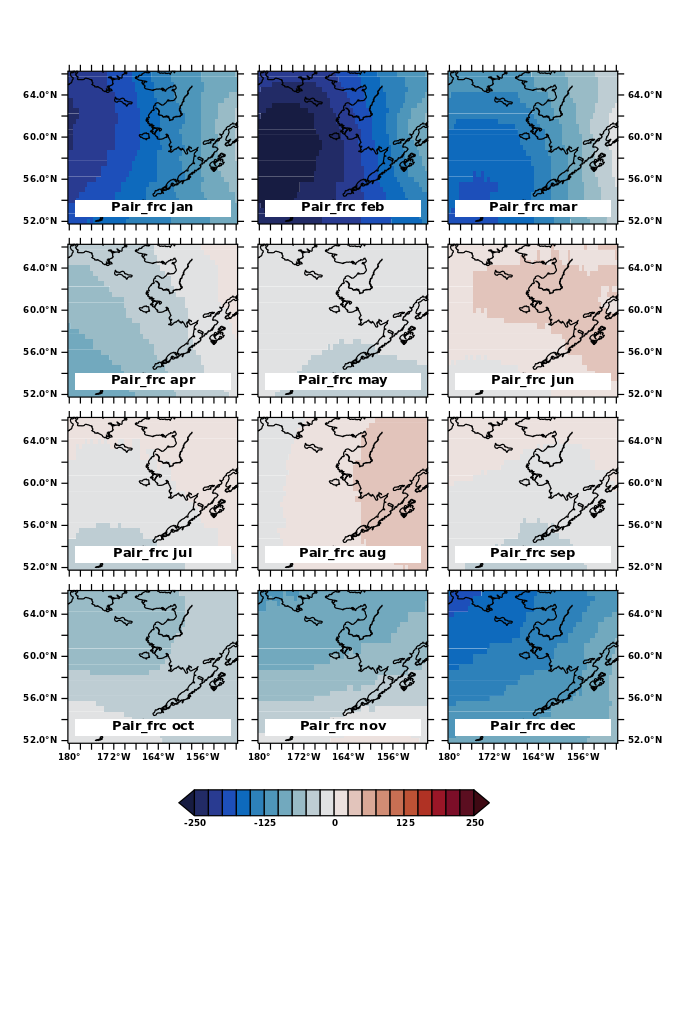 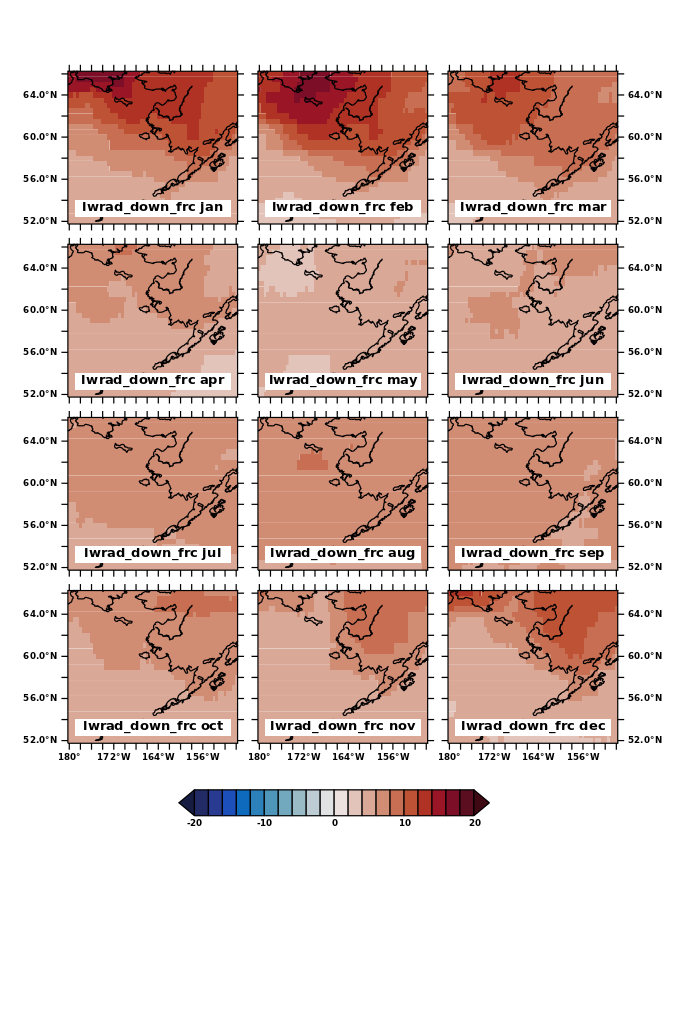 